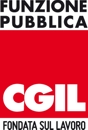 Coordinamento Nazionale Polizia Penitenziaria Prot. n. CS 79/2013	           		      				                        Roma, 9 luglio 2013Alle Segreterie regionali e territoriali FP 	Ai Delegati ed iscritti Fp CgilPolizia PenitenziariaCOMUNICATO Raggiunto l’accordo sul P.C.D. sulla mobilità ordinaria dei Commissari. L’Amministrazione accoglie tutte le proposte avanzate dalla FP CGIL.Cari colleghi e colleghe, si è tenuta in data odierna al DAP la terza riunione sullo schema di P.C.D. recante i criteri di mobilità per il personale del Corpo appartenente al ruolo dei commissari. La parte pubblica ha presentato una terza proposta di schema di P.C.D. su cui la FP CGIL, non ritenendo sufficienti le modifiche apportate rispetto alle precedenti proposte, ha immediatamente dichiarato la propria indisponibilità a trattare a meno che non venissero apportate le seguenti modifiche:1) eliminazione dell’automatismo in base al quale ad ogni promozione alla qualifica superiore dovesse conseguire la mobilità del personale del ruolo dei commissari;2) previsione del colloquio selettivo ex articolo 19 solo ed esclusivamente per gli incarichi di comandante di reparto e non per gli incarichi di comandante dei nuclei e di vice comandante. Per quest’ultimi incarichi le graduatorie dovranno essere formate tenendo conto solo dei criteri oggettivi enunciati negli articoli antecedenti al 19;3) il punteggio massimo conferito a seguito del suddetto colloquio deve essere ulteriormente abbassato;4) nel caso pervenga una sola domanda per gli incarichi di comando, non si deve procedere ad indire un nuovo interpello straordinario, come previsto all’articolo 20, ma si deve procedere al colloquio con l’unico commissario che ha presentato la domanda.Dopo una lunga e difficile trattativa, durata oltre sei ore, l’Amministrazione ha deciso di accogliere tutte le proposte avanzate dalla FP CGIL e di presentare un quarto schema di P.C.D. che, sostanzialmente, possiamo considerare soddisfacente, soprattutto perché, oltre ad accogliere le nostre richieste, mette delle regole e limita la discrezionalità dell’amministrazione su una materia in cui, fino ad oggi, si procedeva con provvedimenti assolutamente discrezionali.Vi invieremo il testo dell’accordo firmato non appena ci verrà fornito.								Il Coordinatore Nazionale FP CGIL									Polizia Penitenziaria										        Massimiliano Prestini